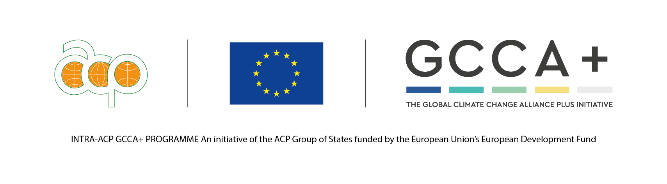 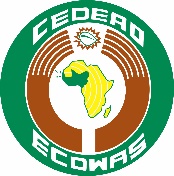 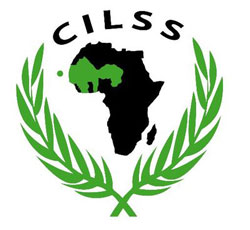 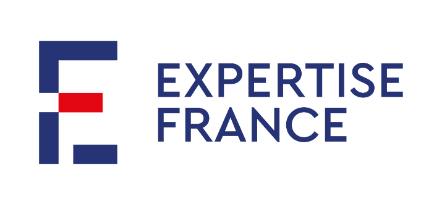 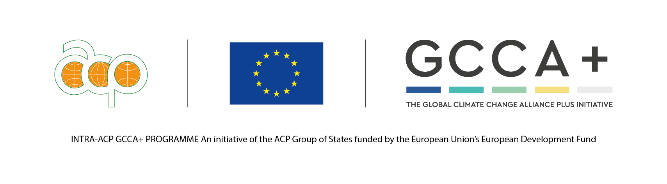 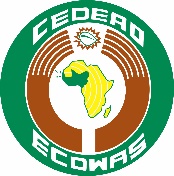 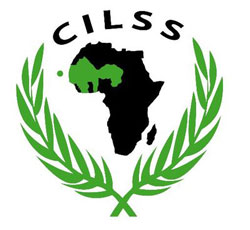 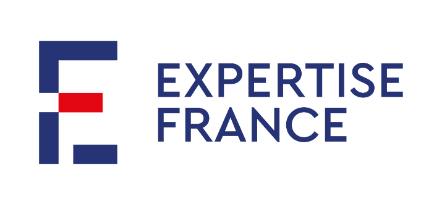 Fiche de posteExpert climat Responsable de la mise en œuvre des activités de renforcement de capacités institutionnelles climatRecrutement réalisé par Expertise France dans le cadre du projet GCCA+ Afrique de l’Ouest PRESENTATION DU PROJETContexte et résultats attendusL’Alliance Mondiale pour le Changement Climatique Plus (AMCC+ ou GCCA+)L’Alliance Mondiale pour le Changement Climatique Plus (AMCC+ ou GCCA+), est la deuxième phase d’une initiative du même nom lancée par la Commission européenne (CE) en 2007 en vue de renforcer le dialogue et la coopération dans le domaine de la lutte contre le changement climatique entre l'Union européenne (UE) et les pays en développement les plus vulnérables.Cette deuxième phase vise notamment à prendre en compte l’évolution des enjeux de développement et ainsi à contribuer à la réalisation des Objectifs de Développement Durable (ODD) définis par les Nations Unies et à la mise en œuvre de l’Accord de Paris.L’initiative GCCA+ continue de soutenir les pays à travers deux piliers qui se renforcent mutuellement : le dialogue politique et technique et le soutien à la mise en place de politiques nationales et régionales d’adaptation et d’atténuation au changement climatique, avec une insistance plus forte sur la gestion des connaissances sur le climat et leur communication. Les priorités pour le GCCA+ sont les suivantes :Renforcer les capacités scientifique et technique de la sous-région pour réduire la vulnérabilité au changement climatique ;Promouvoir l'intégration des aspects du changement climatique dans les politiques, stratégies, programmes et projets de développement aux niveaux sous régional et national ;Soutenir le développement et la mise en œuvre de programmes et de projets sous régionaux et nationaux sur l'adaptation au changement climatique.L’initiative GCCA+ se décline en i) un volet « Global » composé de programmes déclinés par pays sous la supervision des Délégations locales de l’UE, et ii) un volet «Intra ACP» sous coordination du Secrétariat ACP à Bruxelles. Ce dernier volet est lui-même divisé en volets sous régionaux et Expertise France a été désignée pour gérer la délégation de fonds pour l’Afrique de l’Ouest. Le volet régional Afrique de l’OuestLe projet GCCA+ Afrique de l’Ouest, mis en œuvre par Expertise France pour un budget de 12.1 M€ sur 5 ans, bénéficie de deux ancrages régionaux : le portage politique du projet par la CEDEAO, et un ancrage technique au niveau du CILSS, qui mettra par ailleurs en œuvre une partie des activités, comme le montre le schéma ci-dessous.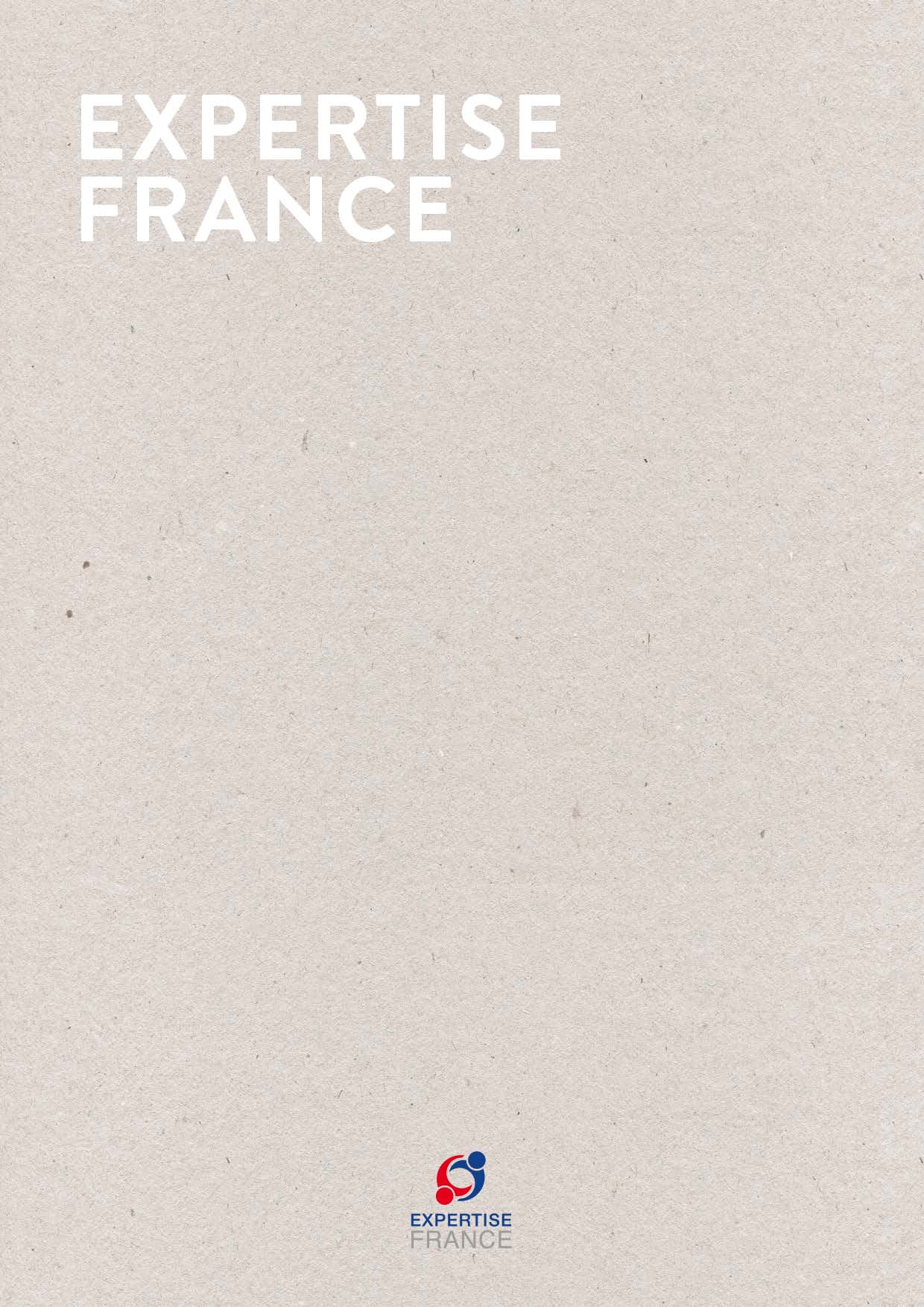 Le projet GCCA+ Afrique de l’Ouest a officiellement démarré le 1 janvier 2018 et est actuellement au trois-quarts de son parcours, étape charnière pour l’aboutissement des résultats et effets du projet.Les 6 grands résultats du projet sont les suivants :RA1.La CEDEAO et ses organismes spécialisés développent des capacités opérationnelles et institutionnelles répondant aux besoins des pays membres (+ Tchad et Mauritanie) dans les domaines de concentration de l'AMCC+, dans les négociations sur le climat et dans la mise en œuvre de l'Accord de Paris sur le Climat.Activités clés : Renforcer les capacités des institutions régionales sur le climat, et notamment sur l’Accord de Paris, entre autre à travers l’appui à l’opérationnalisation du Comité interdépartemental sur l’Environnement de la Commission de la CEDEAO.Renforcer les capacités des pays et des institutions régionales sur les négociations internationales sur le climat, entre autre à travers l’appui à l’opérationnalisation du Groupe d’Appui aux Négociations Internationales sur le Climat (GRANIC) de la CEDEAO.RA2. Les stratégies et priorités régionales (CEDEAO) et nationales (pays membres +2) en matière de changement climatique pour la mise en œuvre de l'Accord de Paris sur le Climat dans les pays membres sont renforcées et leur mise en œuvre est soutenue.Activités clés :Soutenir le processus d’élaboration de la stratégie régionale climat de la CEDEAO et les premiers jalons de sa mise en œuvre.Soutenir la capitalisation régionale sur la mise en œuvre de l’Accord de Paris, et renforcer les capacités régionales de suivi de sa mise en œuvre. Soutenir la mise en œuvre des contributions déterminées au niveau nationales (CDN) à l’échelle de 4 pays pilotes et à l’échelle régionale à travers l’élaboration et la mise à disposition d’outils.RA3. Des projets-pilotes d'adaptation, incluant les solutions basées sur une approche écosystémique, déjà testés et mis en œuvre dans les pays de la CEDEAO, servant de référence, sont démultipliés. Activités clés: Ce résultat est réalisé à travers la mise en œuvre de deux appels à propositions de projets consécutifs intitulés « Innovations pour une agriculture familiale intelligente au climat en Afrique de l’Ouest » qui financent 14 projets pilotes à travers la région ouest-africaine. RA4. Des outils d'aide à la décision et des connaissances sur les bonnes pratiques en matière d'adaptation au changement climatique sont diffusés aux niveaux politique et de la société civile.Activités clés :Poursuivre l’analyse du climat, ses impacts, la vulnérabilité des systèmes agro-pastoraux et la production de l’information hydro climatique,Capitaliser et partager les bonnes pratiques et technologies innovantes d’adaptation et d’atténuation des changements climatiques en Afrique de l’Ouest.RA5. Les capacités des instituts techniques, universités et centres régionaux à fournir des services de formation, recherche et accompagnement de l’innovation dans les secteurs liés à l'adaptation et à l'atténuation du changement climatique sont renforcés. Activités clés :Mettre en place des formations diplômantes dans le domaine des changements climatiques, Développer une dynamique de e-learning sur ces sujets dans la région.RA6. Dans la perspective de futurs soutiens par la finance et les investissements climatiques, des démarches innovantes associant le public et le privé en faveur de la résilience climatique et économique sont préparées et testées.Activités clés :Soutenir le processus d’accréditation au Fonds Vert Climat (FVC) de la BIDC.Soutenir l’initiative WAICSA de la CEDEAO : instrument financier régional ancré à la BIDC. Soutenir une dynamique régionale d’analyse des flux financiers climat vers la région comme outil d’aide à la décision. Renforcement les capacités des acteurs nationaux et régionaux à la formulation de projets pour le FVC et d’autres sources de financements. Soutenir la formulation d’un projet régional transfrontalier pour soumission au FVC.Pour plus d’informations sur le projet: https://www.expertisefrance.fr/fiche-projet?id=721711Structure de mise en œuvreLa coordination du projet se fait depuis Lomé (Togo). L’Unité de Coordination du Projet (UCP) est basée au sein de l’Agence Régionale pour l’Agriculture et l’Alimentation (ARAA), et elle a la responsabilité de :piloter la mise en œuvre des orientations stratégiques qui seront définies par le comité de pilotage ;mettre en œuvre une partie des activités et notamment coordonner les processus d’appel à propositions de projets ;consolider toutes les informations concernant la mise en œuvre des activités et assurer le reporting technique et financier ;faire le suivi contractuel des subventions octroyées au CILSS et l’ARAA ; promouvoir et harmoniser les bonnes pratiques et procédures au sein du projet ;piloter le suivi-évaluation et la capitalisation à l’échelle du projet.Elle est composée de : Une coordinatrice,Une responsable du renforcement de capacités institutionnelles climat et Accord de Paris responsable des composantes 1 et 2, Un chargé de projets pilotes responsable de la composante 3,Un expert finance climat responsable de la composante 6,Un responsable suivi-évaluation/ capitalisation, Une responsable de communication et d’un chargé de communication,Une responsable administratif et financier,Une assistante de projet.L’unité de coordination du projet travaille en lien direct avec une assistance technique perlée qui apporte une expertise à l’ensemble des composantes du projet (cadrage, supervision technique, contrôle qualité, etc.)Une partie des activités est mise en œuvre directement par le CILSS, les résultats de ces activités font l’objet d’une consolidation par l’UCP pour reporter globalement sur la mise en œuvre du projet. Par ailleurs, l’ARAA est en charge de la gestion logistique et financière des ateliers et/ou formations régionales. A ce titre une subvention lui a été également confiée.L’UCP travaille étroitement avec l’ARAA, le CILSS, la Commission de la CEDEAO et le siège d’EF.La responsable d’activité renforcement de capacités institutionnelles climat et Accord de Paris  responsable des composante 1 et 2 actuellement en poste quittera le projet en septembre, ces présents TDR ont pour objectif de cadrer le recrutement de ce poste. Etant donné le calendrier du projet un périmètre élargi est proposé à ce poste.Objectifs de la missionSous la responsabilité et supervision de la coordinatrice du projet basée à Lomé, l’expert climat aura la responsabilité de mener toutes les activités nécessaires à l’atteinte des résultats 1 et 2. Il consolidera et poursuivra le travail déjà réalisé depuis le début du projet dans le cadre de ces composantes. De plus, le/la responsable travaillera en étroite collaboration avec l’ensemble des membres de l’UCP et viendra en appui aux autres composantes, sur les sujets liés à ses domaines de compétences.Il favorisera le développement de synergies entre les différents résultats du projet. A ce titre, il/elle participera en particulier aux activités de capitalisation du projet.Les objectifs de la mission peuvent être détaillés ainsi :Piloter et mettre en œuvre toutes les activités nécessaires à l’atteinte des résultats 1 et 2 du projet GCCA+AO, entre autres :Accompagner la fin du processus d’élaboration de la Stratégie Régionale Climat de la CEDEAO (SRC) et sa communication sur la scène internationale et ouest africaineAccompagner l’opérationnalisation des dispositifs de coordination climat de la CEDEAO pour lesquels le projet a participé aux travaux de conception SRCGroupe Régional d’Appui aux Négociations Internationales sur le Climat (GRANIC)Comité Interdépartemental Environnement (CIDE)Piloter de l’appui/capitalisation de la mise en œuvre des CDN en AO : accompagnement et capitalisation des appuis pilotes, pilotage de la revue de capitalisation histoire de CDN, etc.Apporter de l’expertise technique climat au sein des autres composantes du projet et notamment assurer le lien avec la SRC Participer activement à la capitalisation globale du projetLes activités sont mises en œuvre, entre autres, à travers la mobilisation d’experts techniques issus de l’Assistance Technique (AT) perlée du projet GCCA+ AO. Le/la responsable sera donc en charge de cette coordination pour les activités dont il a le suivi. Il/elle aura également la responsabilité de coordonner les relations de travail technique avec les points focaux du projet au sein de la CEDEAO. Description des tacheSLe responsable d’activité renforcement de capacités institutionnelles climat et Accord de Paris  mettra globalement en œuvre l’ensemble des activités de la fiche action du projet et du plan de travail pour le renforcement des capacités institutionnelles régionales/nationales sur l’intégration du changement climatique dans les politiques publiques. Parmi ces activités peuvent être notées les activités suivantes et non exhaustives.Coordonner la mise en œuvre du GRANIC Contexte supplémentaire sur le GRANIC La Commission de la CEDEAO est en cours de création d’un Groupe Régional d’Appui aux Négociations Internationales sur le Climat (GRANIC) ayant pour but de renforcer ses Etats membres et sa proactivité dans le cadre des négociations internationales qui ont lieu au sein de la Convention Cadre des Nations Unies sur les Changements Climatiques (CCNUCC) et plus particulièrement de l’Accord de Paris.  Le GRANIC est établi en la forme d’un organe technique d’appui-conseil auprès de la Commission de la CEDEAO, afin de renforcer la défense des intérêts communs ouest-africains au sein du groupe Afrique de la CCNUCC, et permettre une meilleur coordination de positions régionales communes sur des sujets relevant des domaines de compétences de la CEDEAO. Ses objectifs spécifiques sont les suivants : Analyser les enjeux des Conférences des Parties et autres réunions de négociations internationales sur le climat et proposer des éléments constitutifs d’une position commune ;Assister la Commission de la CEDEAO au cours des consultations informelles et des évènements parallèles de la Conférence des Parties (COP) et des réunions pertinentes des accords associés ;Renforcer les capacités des institutions nationales et des représentants des États membres de la CEDEAO pour la préparation/revue des projets de décisions et les soutenir au cours des négociations qui ont lieu lors de la COP et des réunions pertinentes ;Stimuler et intensifier un dialogue stratégique au sein de l’Afrique de l’Ouest sur les négociations climat.Le/la responsable RA1/RA2 sera en charge de piloter cette activité au sein de l’UCP, et plus particulièrement de : Coordonner l’avancement des travaux du GRANIC tout au long du projet et superviser le cadrage des programmes annuels de travail du GRANIC ;Accompagner la CEDEAO dans l’organisation logistique et technique des réunions de travail du GRANIC ;Accompagner la CEDEAO dans son rôle de coordination/supervision des travaux du GRANIC et organiser la mobilisation du CILSS ;Participer aux réunions de travail du GRANIC  et au contrôle qualité des livrables produits par le GRANIC ;Co-organiser les ateliers régionaux de préparation aux COP et accompagner le GRANIC et la CEDEAO aux COP;Suivre la contractualisation des experts qui composeront la première promotion, la facturation et l’organisation de leurs missions (déplacements) ;Soutenir le processus d’élaboration et de mise en œuvre de la Stratégie Régionale Climat (SRC) de la CEDEAOLe projet accompagne la CEDEAO dans l’élaboration de sa stratégie régionale climat. La dernière version de travail de la SRC doit être livrée à la Commission à la mi-septembre par le projet GCCA+ AO avant instruction dans le processus formel d’adoption de la CEDEAO. Le/la responsable d’activités sera donc en charge dans un premier temps de suivre la finalisation de la stratégie et le processus d’instruction, puis dans un second temps de planifier et mettre en œuvre le programme de travail du projet pour le soutien à sa mise en œuvre en 2022. Ce travail inclue la définition et le suivi de la mise en œuvre des activités de renforcement de capacités de la Commission, et notamment du Comité Interdépartemental sur l’Environnement (CIDE).Plus particulièrement le/la responsable sera en charge de : Coordonner les prestations en cours et le travail d’équipe entre les experts techniques impliqués dans l’élaboration et la mise en œuvre de la stratégie régionale climat et contribuer techniquement aux productions du projet ;Coordonner les relations de travail avec les points focaux de la CEDEAO au sein du DAERE qui constitue le comité restreint de suivi technique de la stratégie ;Assister la CEDEAO dans le processus d’instruction de la SRC et dans sa participation à la COP26 pour la présenter ;S’assurer de la bonne visibilité de la SRC en cohérence avec le plan de communication définit et participer à la mise en œuvre de ce plan de communication sur le processus ;Assister le DAERE dans son rôle de comité restreint de suivi technique de la stratégie (fin d’élaboration puis phase de mise en œuvre) et plus particulièrement dans son rôle de secrétariat du Comité interdépartemental sur l’Environnement (CIDE) : cadrage des réunions, soutien à la rédaction des rapports, etc.Planifier avec les parties prenantes les activités pour favoriser la mise en œuvre de la SRC en 2022 ; Cadrer et suivre le travail des experts mobilisés par le projet ;Faire le contrôle qualité des livrables produits ;Assurer le reporting opérationnel des activités.Autres activités emblématiques du posteSuivre-mettre en œuvre-capitaliser les appuis pilotes apportés par le projet à 4 pays (Libéria, Sierra Léone, Guinée Bissau, Togo) dans le cadre de la révision ou mise en œuvre de leur CDN.Participer au cadrage stratégique et à la définition du programme de travail pour la participation du projet et de la CEDEAO aux COPs : rédiger les termes de références et notes conceptuelles d’évènements et de pavillon, organiser le planning et les évènements, participer à la visibilité du projet pendant la COP.Piloter le comité de rédaction de la revue de capitalisation du projet intitulée « Histoire de CDN » au côté du chargé de communication et de l’AT perlée : définition des sujets, production/relecture et revue technique des articles produits, diffusion et promotion des articles. Participer à la mise en œuvre globale des activités du projet en apportant une expertise climat / et sur le renforcement de capacité institutionnel climat.Participer à la mise en œuvre des stratégies de communication et capitalisation du projet : notamment en capitalisant et faisant vivre les produits issus des activités passées (guide de la CEDEAO sur la mise en œuvre de l’Accord de Paris, appuis pilotes CDN dans 4 pays etc.),en participant à la rédaction du contenu des articles web ou autres produits de communication en lien avec les RA1 et 2,en participant activement à la capitalisation et communication des autres activités du projet en portant les enjeux climat et du renforcement institutionnel.Favoriser les synergies avec les autres initiatives et programmes en cours dans la région.Participer aux actions de coordination, représentation et suivi-évaluation du projet.Participer aux exercices de planification budgétaire et de reporting financier des RA1 et 2 avec la RAF.Réaliser l’archivage des données sous sa responsabilité.ORGANISATION & LocalisationLe poste est basé à Lomé dans les bureaux de l’unité de coordination du projet hébergée par l’ARAA. Si le contexte sanitaire le permet, de nombreuses missions dans la zone CEDEAO/CILSS sont à prévoir dans le cadre des fonctions, en particulier à Abuja, où siège la Commission de la CEDEAO.Experiences et qualificationsQualificationsÊtre titulaire d’un diplôme universitaire de niveau supérieur (Master) en sciences politiques, relations internationales, études environnementales, agronomie, changement climatique et/ou disciplines associées. ExpériencesAu moins 10 ans d'expérience professionnelle dans le(s) secteur(s) lié(s) à la mission : environnement, changement climatique, coopération internationale et le renforcement de capacités institutionnelles.10 ans d’expérience de travail avec des institutions gouvernementales dans le développement/mise en œuvre de politique publique climat et de renforcement de capacités institutionnelles en Afrique de l’Ouest (une expérience de travail avec la CEDEAO et ou le CILSS sera un atout) ;Au moins 7 ans d’expériences en gestion/opération dans le cadre de projets de coopération complexe/d’envergure avec la mise en œuvre et reporting d’un programme d’activités ;Au moins 7 ans d’expérience de l’animation/la concertation multi-acteurs (publics, privé)Expérience de travail avec les réseaux de lutte contre le CC en Afrique de l’Ouest;Expériences réussies de l’intégration du climat dans plusieurs secteurs prioritaires pour les pays d’Afrique de l’Ouest;3 expériences de travail à l’échelle régionale en Afrique de l’Ouest.Compétences Avoir une très bonne connaissance des objectifs et enjeux de l’Accord de Paris et du dispositif des Contributions Déterminées au niveau National (CDN) ; Avoir une bonne connaissance des enjeux actuels de négociations dans le cadre de l’Accord de Paris ;Avoir une bonne compréhension du contexte institutionnel régional (politiques de la CEDEAO, le CILSS, notamment) et de très bonne connaissance sur les enjeux liés aux changements climatiques pour la région ;Capacité d’analyse et force de propositions sur la conduite des activités ;Bonne capacité de travail en équipe, notamment au sein d’équipes multiculturelles ;Forte capacité d’adaptation et de diplomatie ;Être capable de rédiger des rapports d’activités clairs et précis ; Avoir une excellente maitrise écrite et orale de l’anglais et du français, la maitrise du portugais est un atout ; Avoir une forte capacité de travail et notamment avec échéance fixe/urgente ;Faire preuve de rigueur et d’organisation pour mettre en œuvre un plan de travail dans les temps et en assurant l’ensemble des concertations requises ;Très bonne aptitude au travail virtuel/outils informatiques.CONDITIONS Poste en CDD Démarrage : ASAPFin : décembre 2022Candidater1 CV (format UE) 1 lettre de motivation en anglais3 références pouvant être contactéesFinancé par 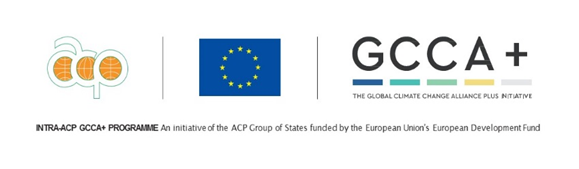 Mis en œuvre parSous le portage politique et au bénéfice de 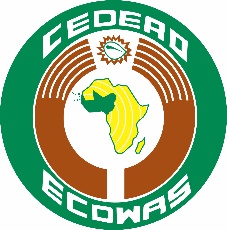 En partenariat avec 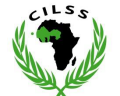 